Нескучный субботник Даже такое дело, как уборка территории, может стать весьма интересным. 2 мая прошёл традиционный весенний субботник на Солнечном. На этот раз, погода не подвела. Звучала громкая музыка и чувствовался праздничный настрой. Приняли участие в субботнике более 100 человек. Дети и взрослые более двух часов трудились на пустырях, детской площадке, в лесополосе и сточных канавах. Было вывезено на полигон две «Газели» мусора в мешках. Затем все дружно обедали. Гречневая каша с мясом была очень вкусная!  Спасибо Гилёву Дмитрию и Шиловой Римме Николаевне (м-н "Солнышко")!  А ещё отметили детей, за участие в субботнике, Совет ТОС «Солнечный» и Варушкина Людмила. Каждый ребёнок получил благодарность, петушок и мороженое.  Трём подросткам были вручены сертификаты на бесплатное посещение тренажёрного зала от "Центра ФКСРДМ". Спасибо всем за активное участие в субботнике!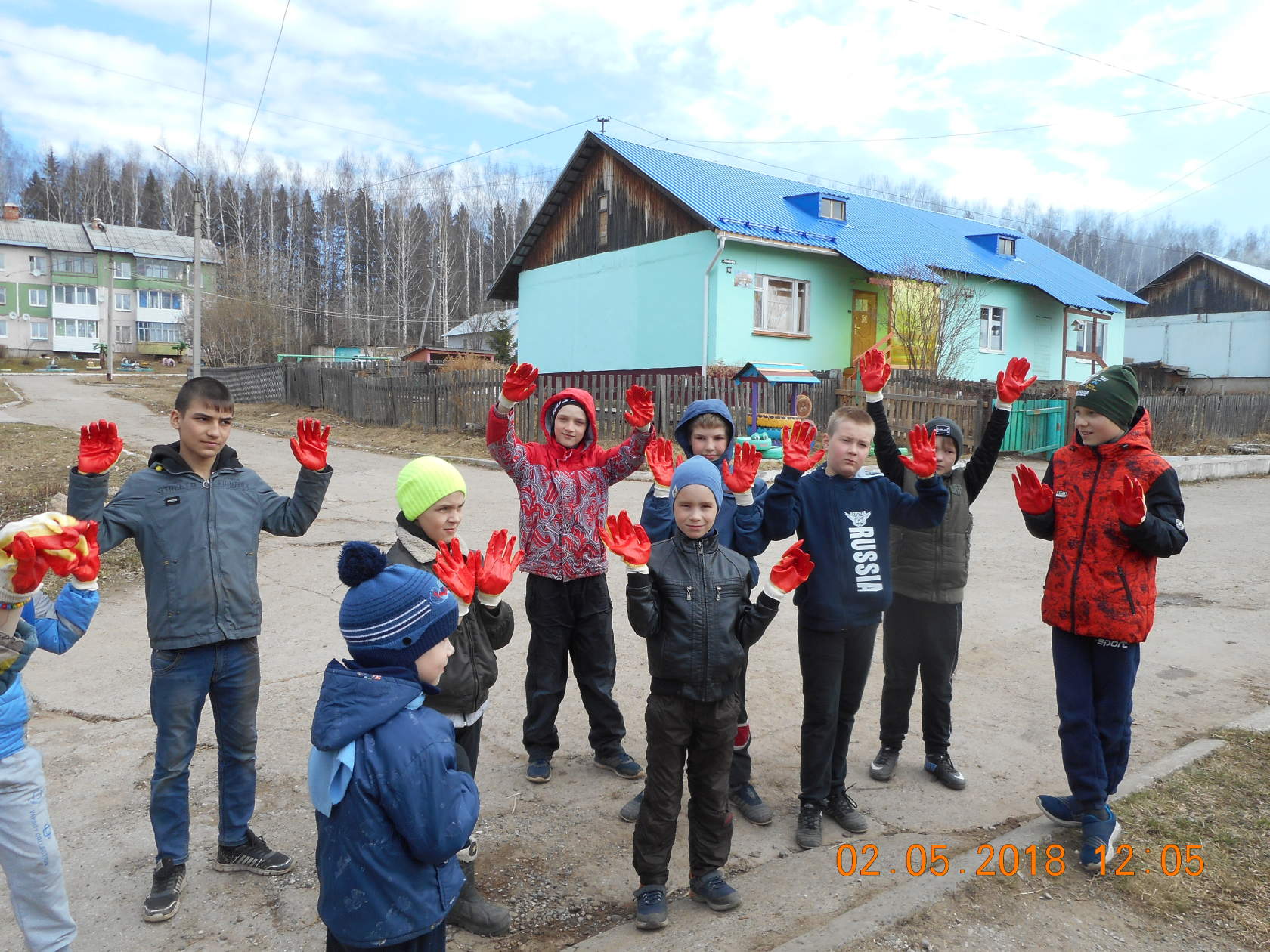 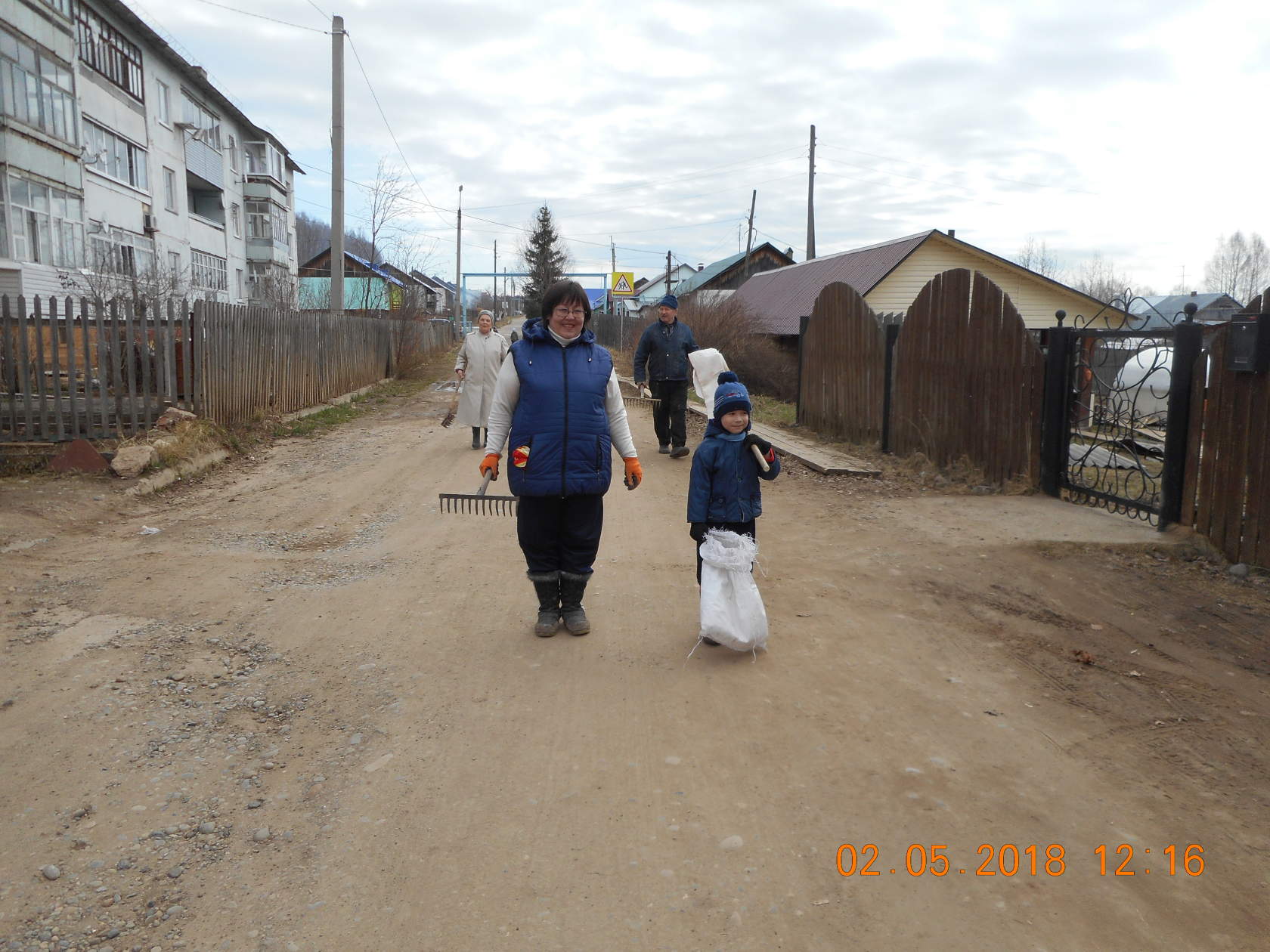 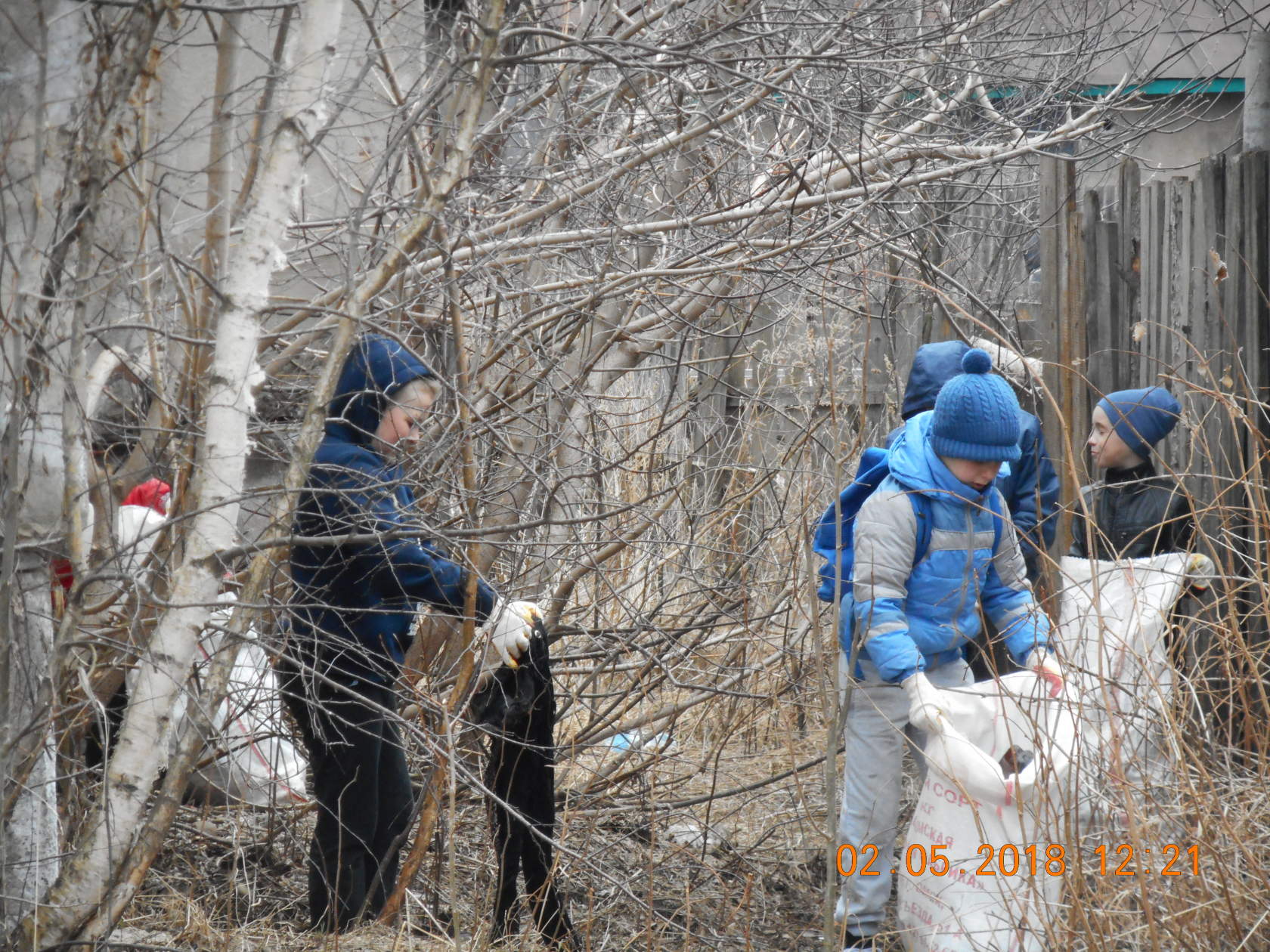 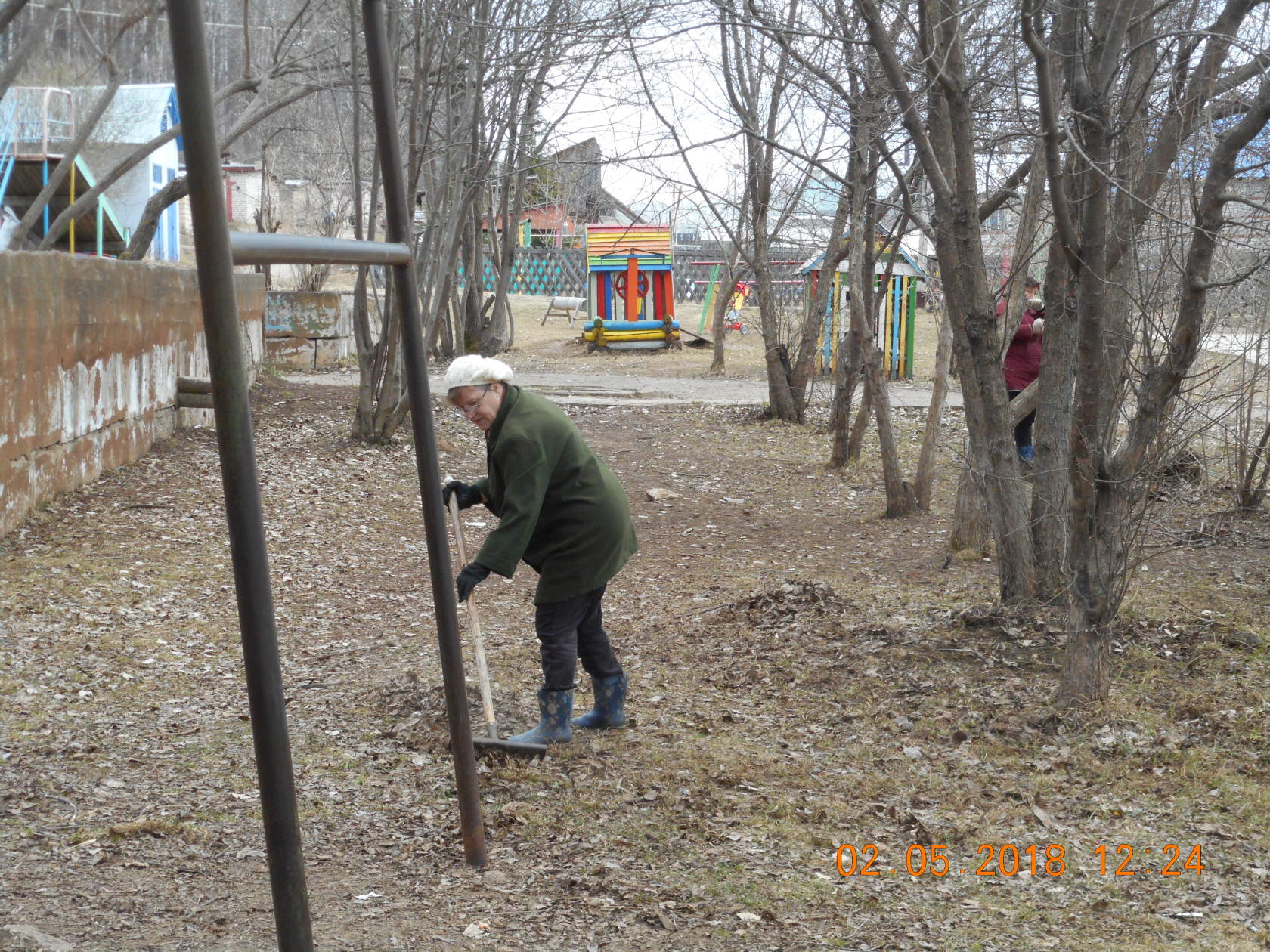 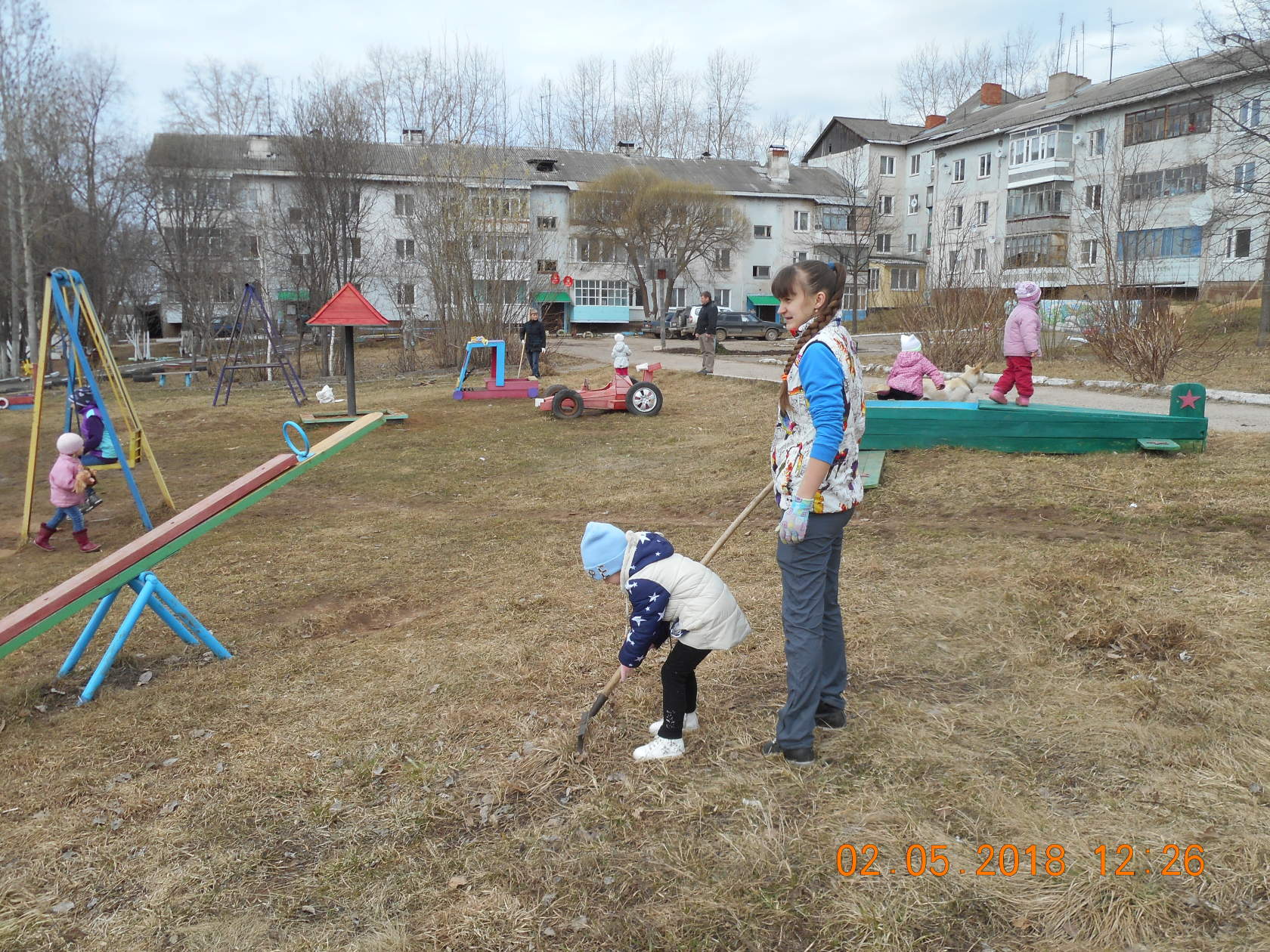 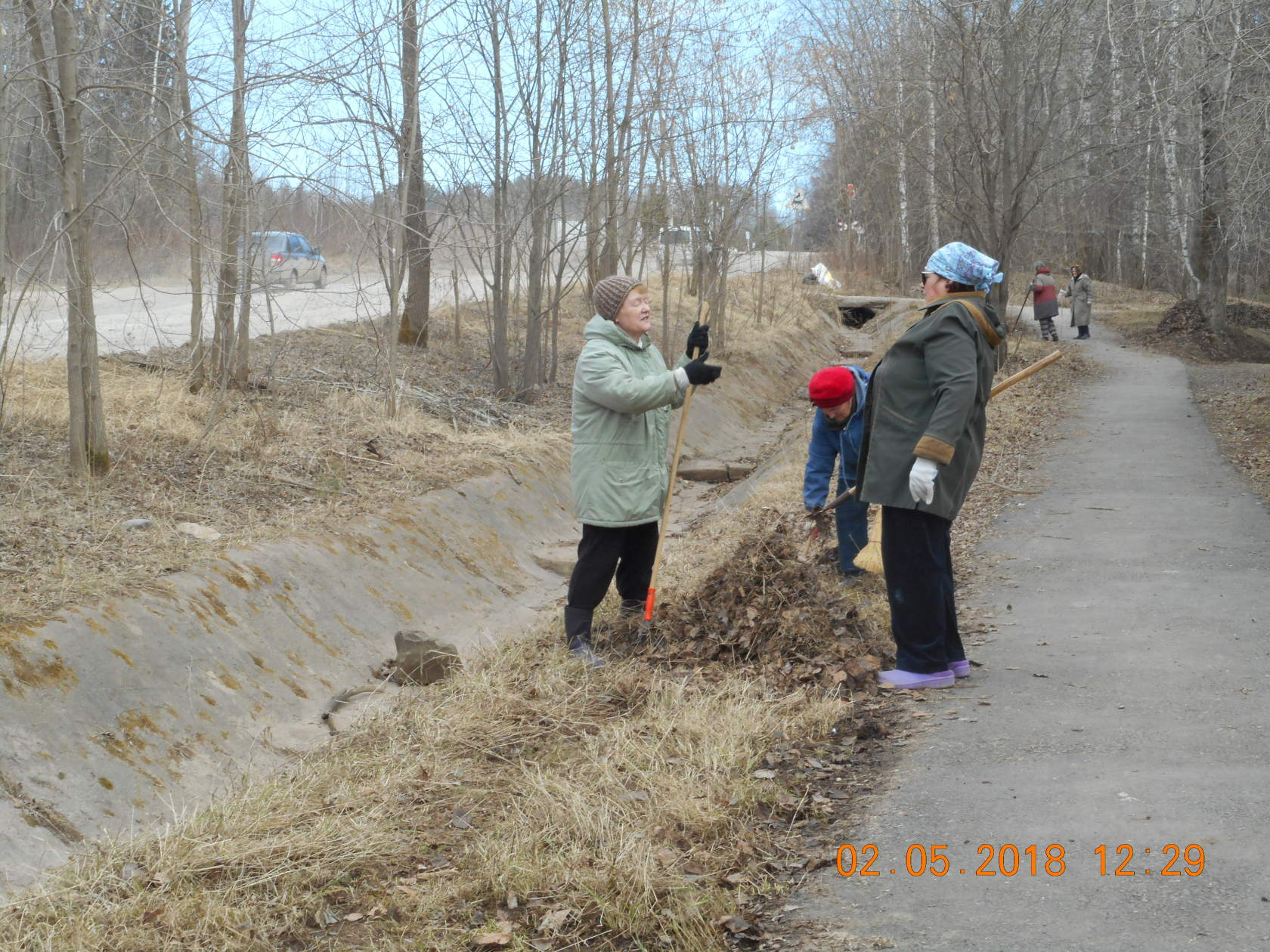 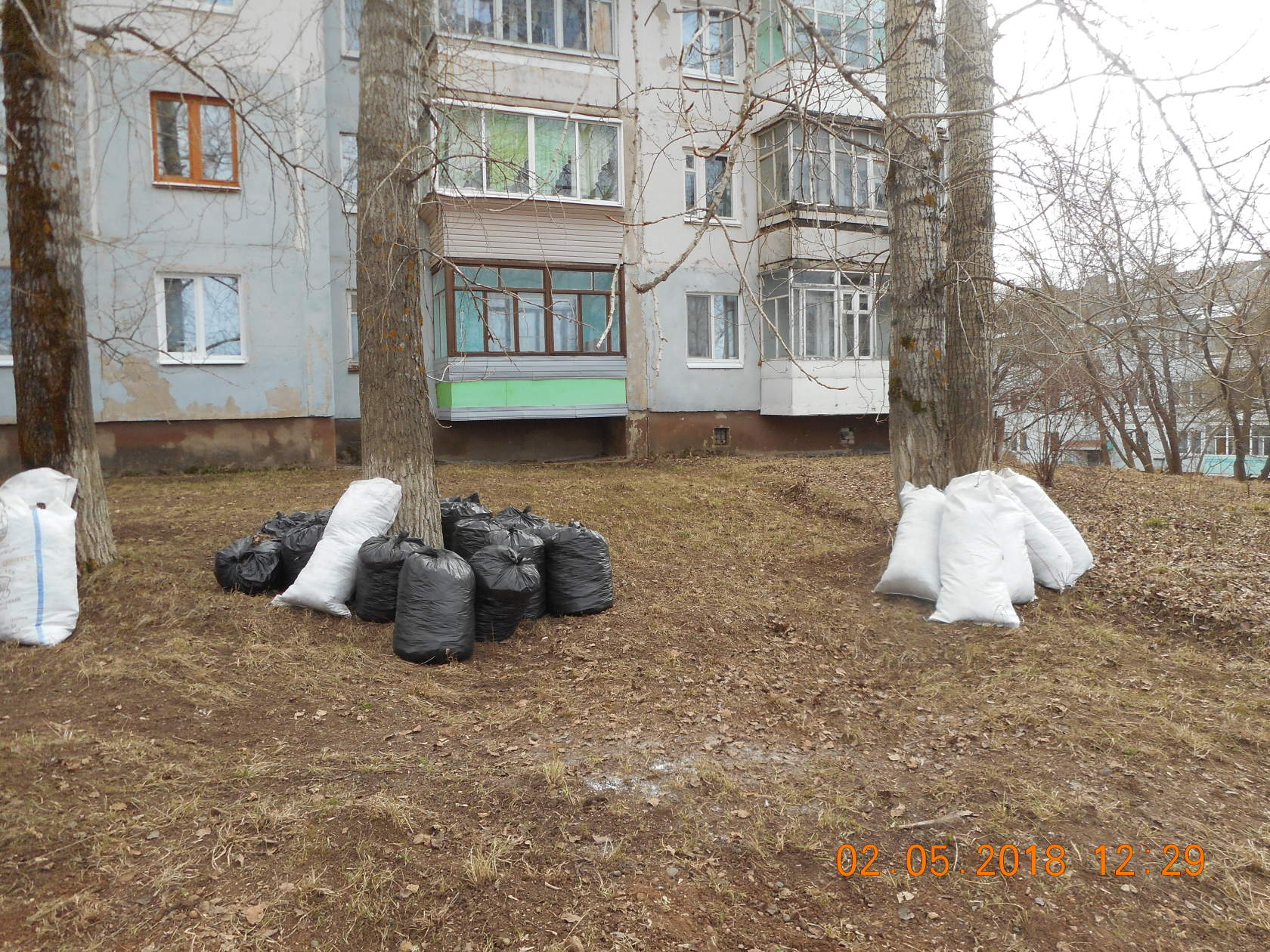 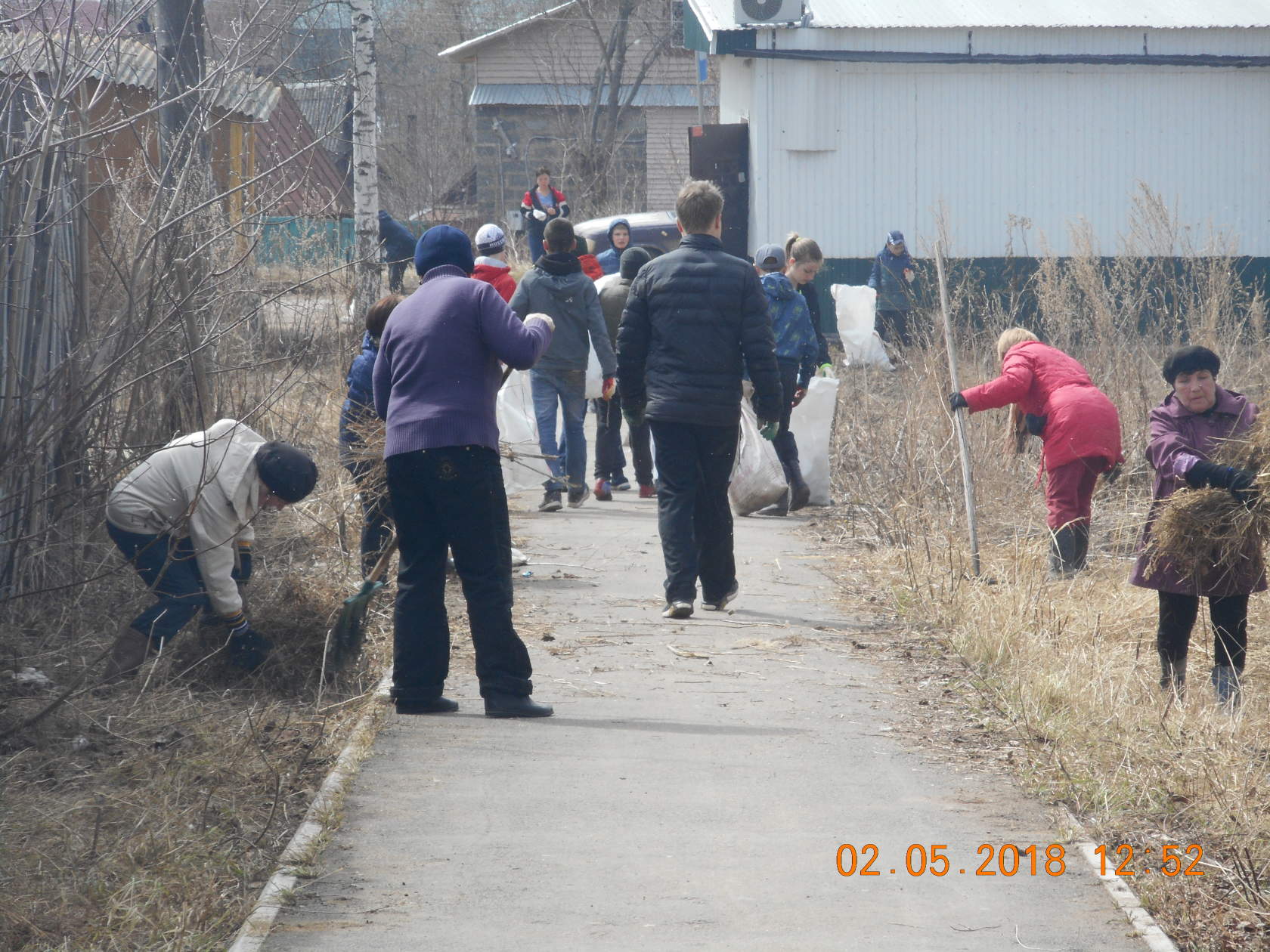 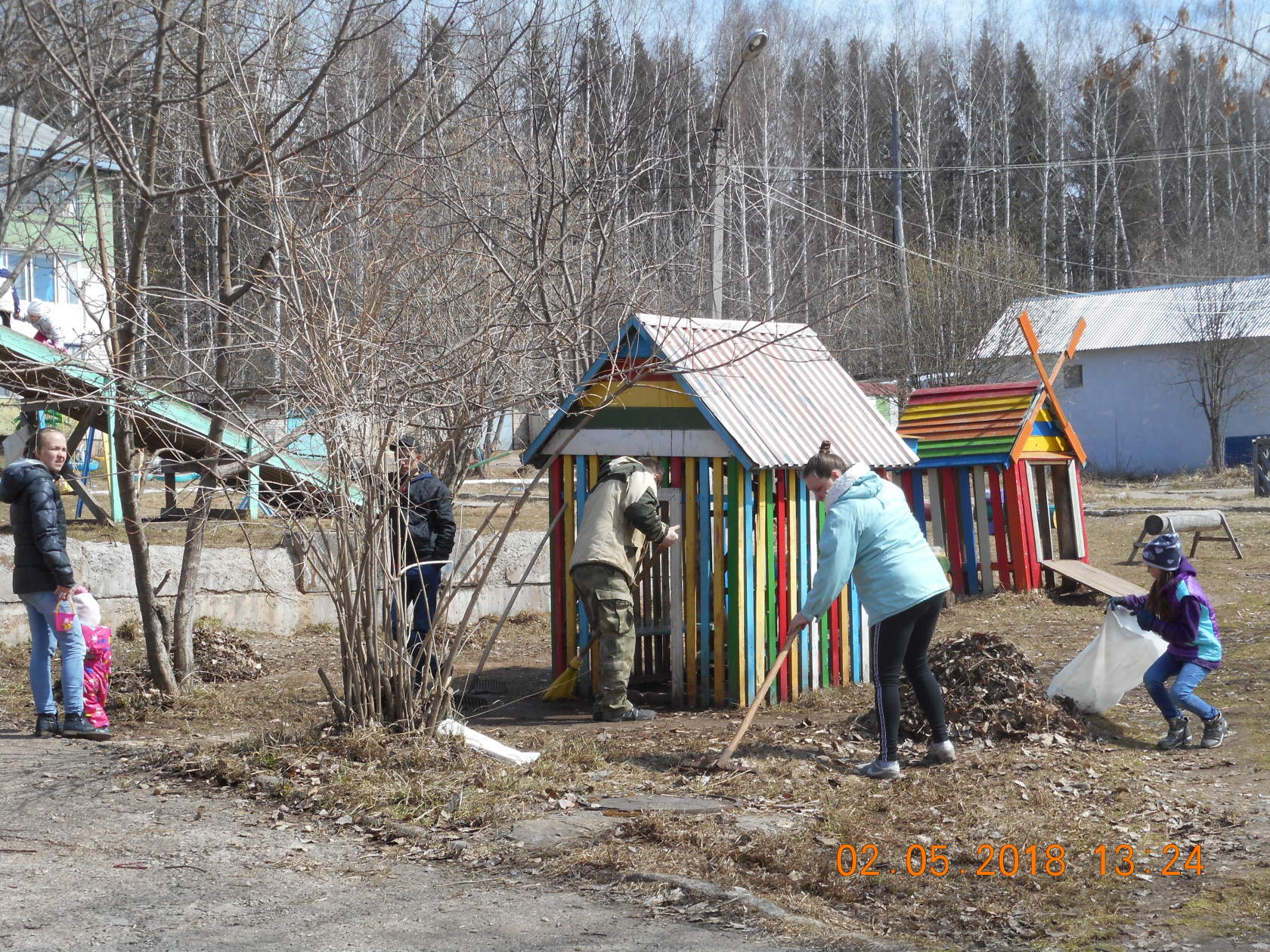 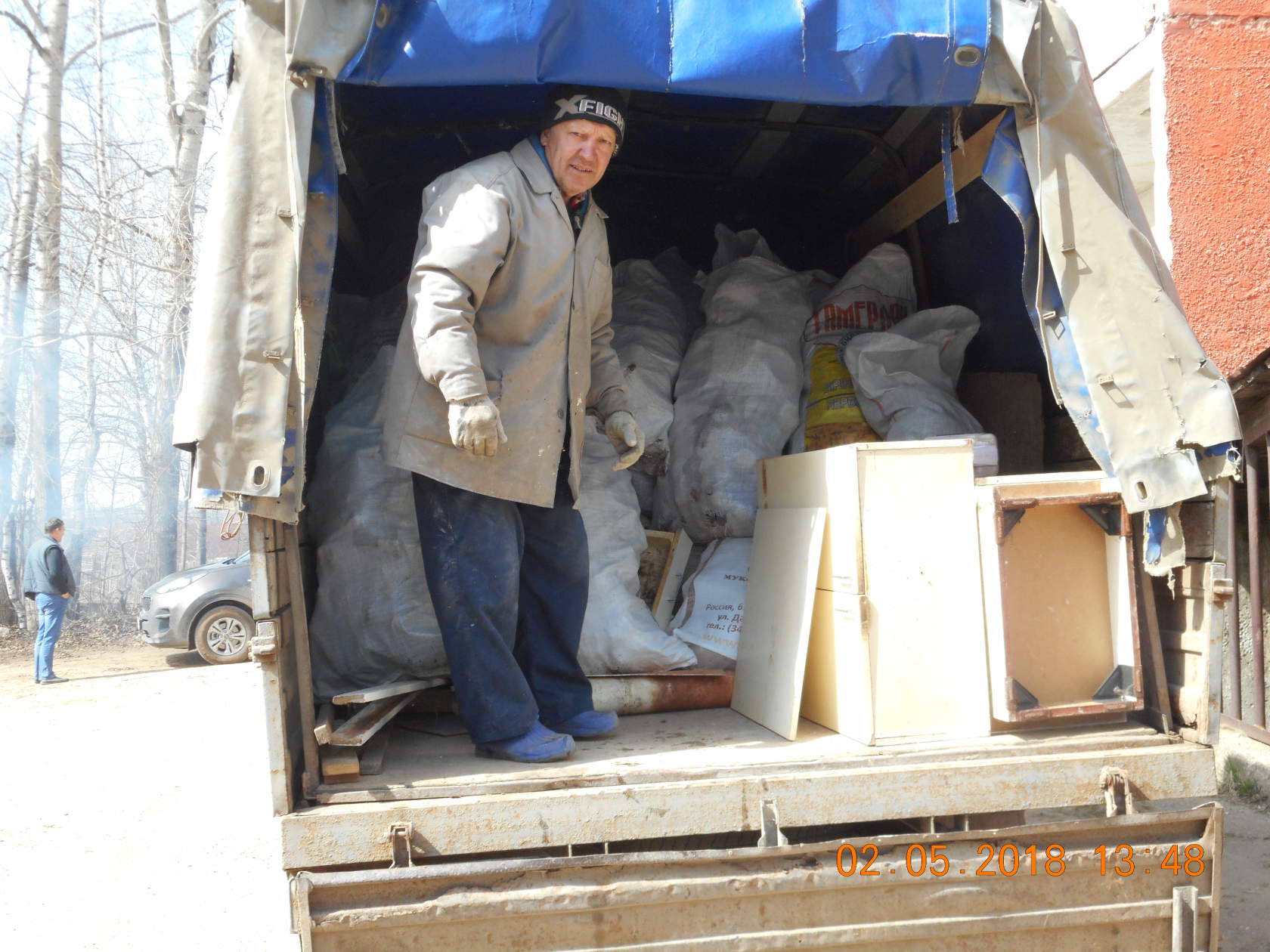 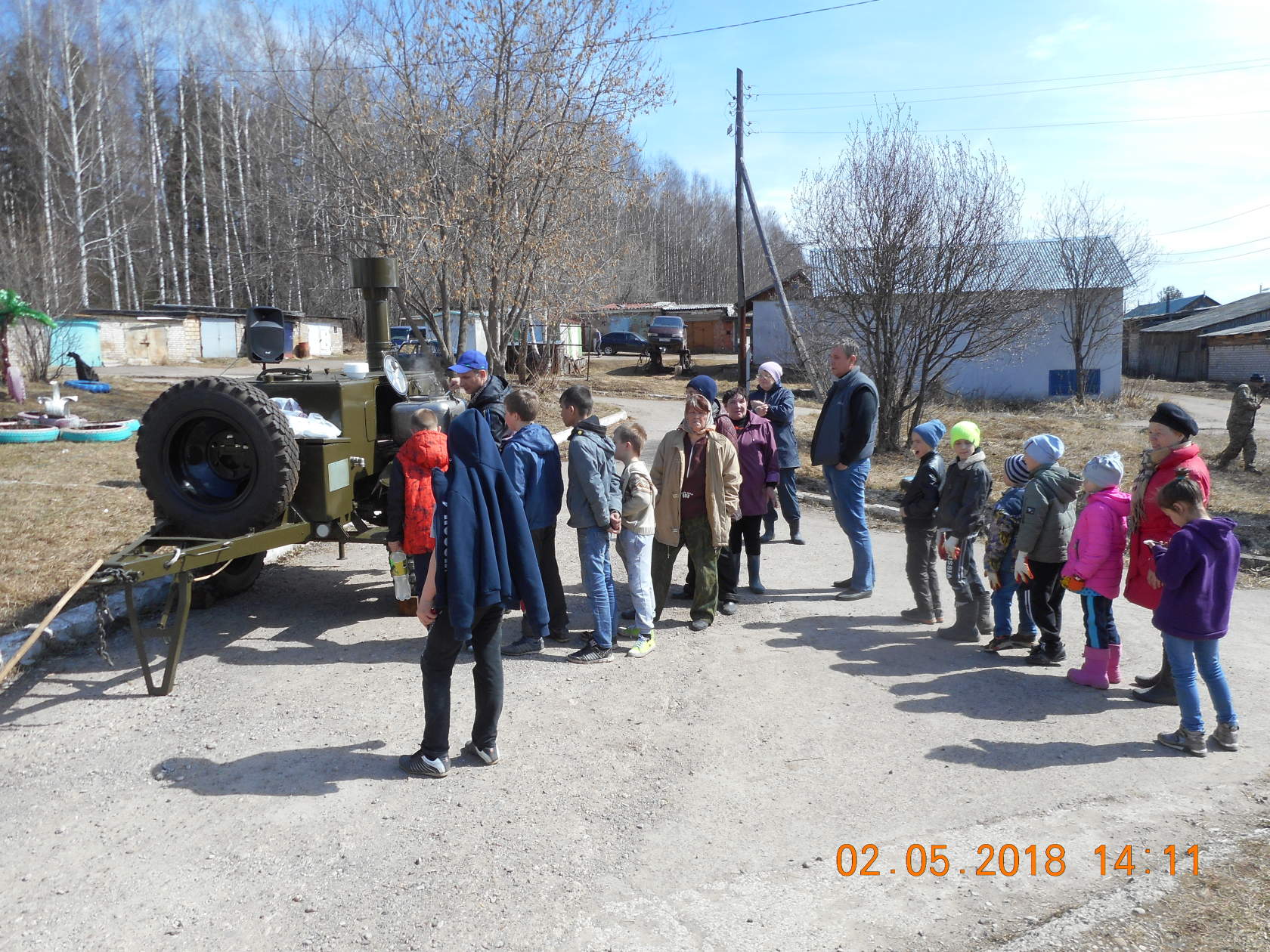 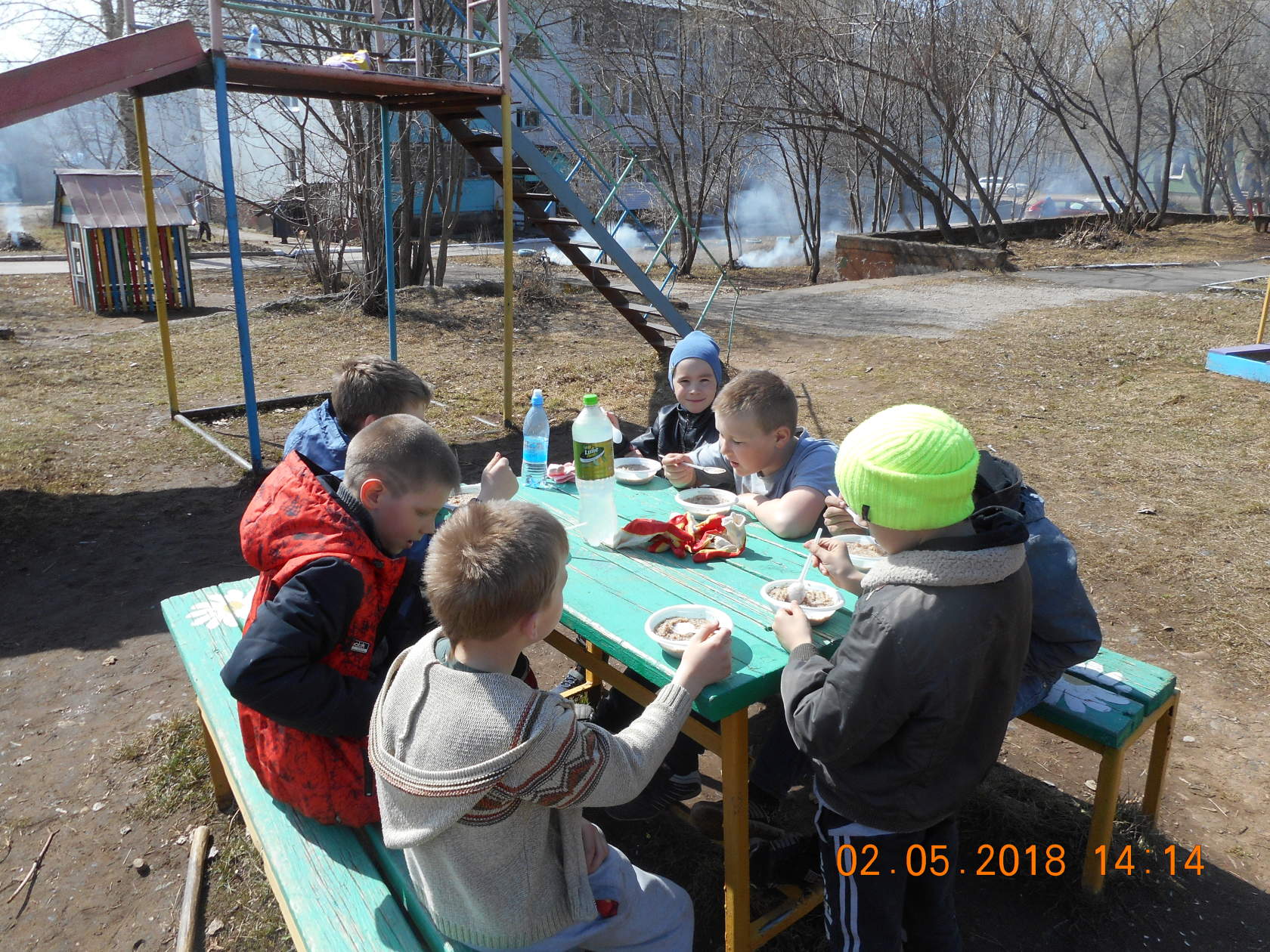 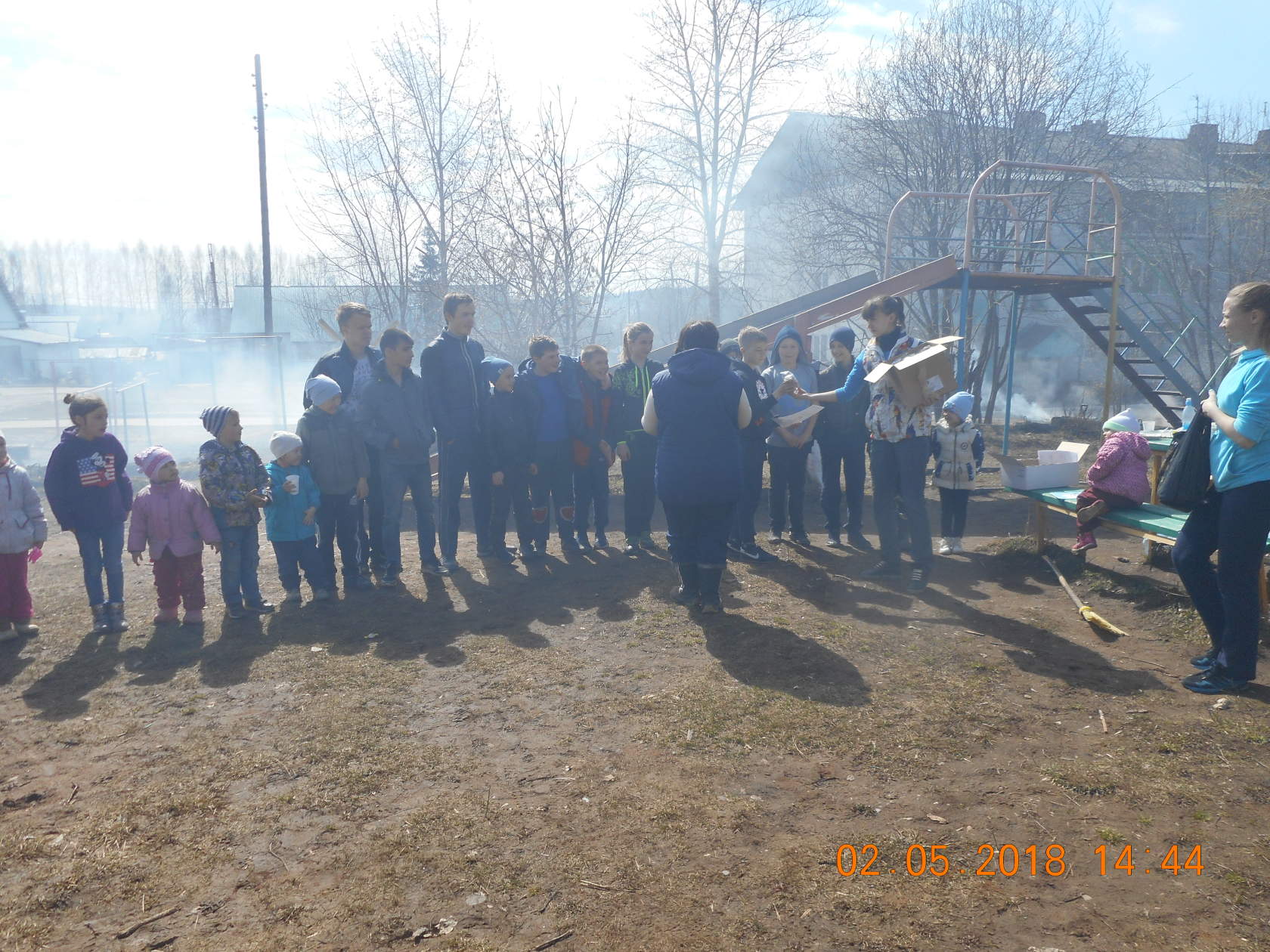 